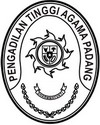 Nomor	: 3443/W3-A/KU1.1/I/2024	02 Januari 2024Lampiran	: 1 (satu) lembarHal	: Komitmen Kepesertaan JKN Tahun 2024 bagi PPNPN/PPPK Pengadilan Tinggi Agama PadangYth. Kepala BPJS Kesehatan Cabang Kota Padang Di	Tempat  	Sehubungan dengan surat Saudara Nomor 3085/II-04/1123 perihal Permohonan Konfirmasi dan Komitmen Perpanjangan Kepesertaan JKN Bagi PPNPN/PPPK di Tahun 2024, bersama ini kami sampaikan bahwa Kami berkomitmen memperpanjang kepesertaan Aktif JKN bagi PPNPN/PPPK eksisting di tahun 2024, serta berkomitmen membayarkan iuran Pekerja periode bulan Januari s.d. bulan Desember tahun 2024.Demikian surat komitmen ini dibuat dengan sebenar-benarnya untuk dipergunakan sebagaimana mestinya. Atas perhatian dan kerjasama yang baik  kami ucapkan terima kasih.					         			Wassalam, 					       			Plt Sekretaris, 					       			ISMAILFORMAT DATA PPNPN/PPPK YANG DIDAFTARKANPADA TAHUN 2024Ket : Format diisi oleh Satuan KerjaMAHKAMAH AGUNG REPUBLIK INDONESIADIREKTORAT JENDERAL BADAN PERADILAN AGAMAPENGADILAN TINGGI AGAMA PADANGJl. By Pass Km 24 Anak Air, Batipuh Panjang, Koto TangahTelp.(0751) 7054806 fax (0751) 40537Website: www.pta-padang.go.id Email: admin@pta-padang.go.idPADANG 25171NoNama Satker PPPN/PPPKNIKNama PekerjaPerkiraan Tanggal Mulai  BekerjaPerkiraan Tanggal Akhir BekerjaPerkiraan Gaji/Upah 1PTA Padang13333333333Ade Irma H2PTA PadangAsril3PTA PadangAye Hadiya4PTA PadangDelindra5PTA PadangDoan Falltrik6PTA PadangDoni Winra7PTA PadangFadil Wahyudi8PTA PadangFeri Hidayat9PTA PadangHutri Yengki10PTA PadangMuhammad Rajab11PTA PadangNovrianto12PTA PadangRandi Sahadi13PTA PadangZAmharir 